ST. JOSEPH’S COLLEGE (AUTONOMOUS), BANGALORE-27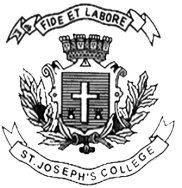 BACHELOR OF Vocational Studies – II SEMESTERSEMESTER EXAMINATION: APRIL 2019 VO 2316: History of Visual ArtsTime-2 ½ hrs					Max Marks-70Supplementary candidates only.Attach the question paper with the answer bookletThis paper contains one printed page and three partsI. Write short notes on any FIVE of the following in 150 words each.  (5X7= 35)1. Art as significant form2. Sculpture: Bronze, Woodcarving, Sculptinginstone3. Palaeolithic art4. Hampi architecture 5.Late GothicStyles.6. Hellenistic artII. Answer any TWO of the following in 300 words each.  		  (2X10 = 20)7. Write a detailed note on the ‘Ancient Egyptian art’, on the basis of the following points:subject ofart, technique, style and characteristics.8.Discuss Chola dynasty art work, drawing examples from Tanjore big temple. Elucidate the story behind the architecture of the big temple.9.Write in detail about Dutch Baroque Naturalism and Emotion, citing examples.III. Answer the following in 400 words (compulsory).  		                   (2X15 = 15)10. Like Plato, Aristotle maintains that art involves imitation (mimesis), but Aristotle thought a bit more carefully about what and how art imitates’ Discuss both Plato and Aristotle’s idea of mimesis and argue your view on the same.VO 2316_A19